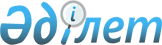 Қазақстан Республикасы Үкiметiнiң кейбiр шешiмдерiнiң күшi жойылған деп тану туралыҚазақстан Республикасы Үкіметiнiң Қаулысы 1996 жылғы 3 мамыр N 555     "Қазақстан Республикасы Экономика министрлiгiнiң мәселелерi"туралы Қазақстан Республикасы Үкiметiнiң 1995 жылғы 19 желтоқсандағыN 1807  P951807_

   қаулысына сәйкес қаулы етемiн:     Қазақстан Республикасы Үкiметiнiң кейбiр шешiмдерiнiң қосаберiлiп отырған тiзбеге сәйкес күшi жойылған деп танылсын.     Қазақстан Республикасының       Премьер-Министрi                                       Қазақстан Республикасы                                            Үкiметiнiң                                       1996 жылғы 3 мамырдағы                                           N 555 қаулысына                                            Қосымша            Қазақстан Республикасы Үкiметiнiң күшi жойылған кейбiр                                шешiмдерiнiң                                  ТIЗБЕСI  

       1. "Қазақстан Республикасының Экономика министрлiгi жанындағы Баға комитетiнiң мәселелерi" туралы Қазақстан Республикасы Министрлер Кабинетiнiң 1993 жылғы 13 шiлдедегi N 601 қаулысы (Қазақстан Республикасының ПҮАЖ-ы, 1993 ж., N 27, 340-бап). 

      2. "Қазақстан Республикасының Экономика министрлiгi жанындағы Шетелдiк инвестициялар жөнiндегi ұлттық агенттiгi туралы Ереженi бекiту туралы" Қазақстан Республикасы Министрлер Кабинетiнiң 1994 жылғы 4 қаңтардағы N 19 қаулысы (Қазақстан Республикасының ПҮАЖ-ы, 1994 ж., N 1, 7-бап). 

      3. "Сәулет-қала құрылысы құжаттамаларын сараптау мәселелерi жөнiндегi Қазақстан Республикасы Үкiметiнiң кейбiр шешiмдерiне өзгертулер енгiзу туралы" Қазақстан Республикасы Министрлер Кабинетiнiң 1994 жылғы 8 желтоқсандағы N 1395 қаулысының 9-тармағы (Қазақстан Республикасының ПҮАЖ-ы, 1994 ж., N 47, 517-бап). 

      4. "Бiлiктiлiктi арттыру және мамандарды қайта даярлау мемлекеттiк институттарының, факультеттерi мен орталықтарының әдiстемелiк қызметiн үйлестiру жөнiндегi ведомствоаралық комиссия туралы" Қазақстан Республикасы Министрлер Кабинетiнiң 1995 жылғы 10 наурыздағы N 236 қаулысының 3-тармағы (Қазақстан Республикасының ПҮАЖ-ы, 1995 ж., N 8, 92-бап). 

 
					© 2012. Қазақстан Республикасы Әділет министрлігінің «Қазақстан Республикасының Заңнама және құқықтық ақпарат институты» ШЖҚ РМК
				